PROGRAMATema del congreso: "Hacia una perspectiva del Envejecer saludable"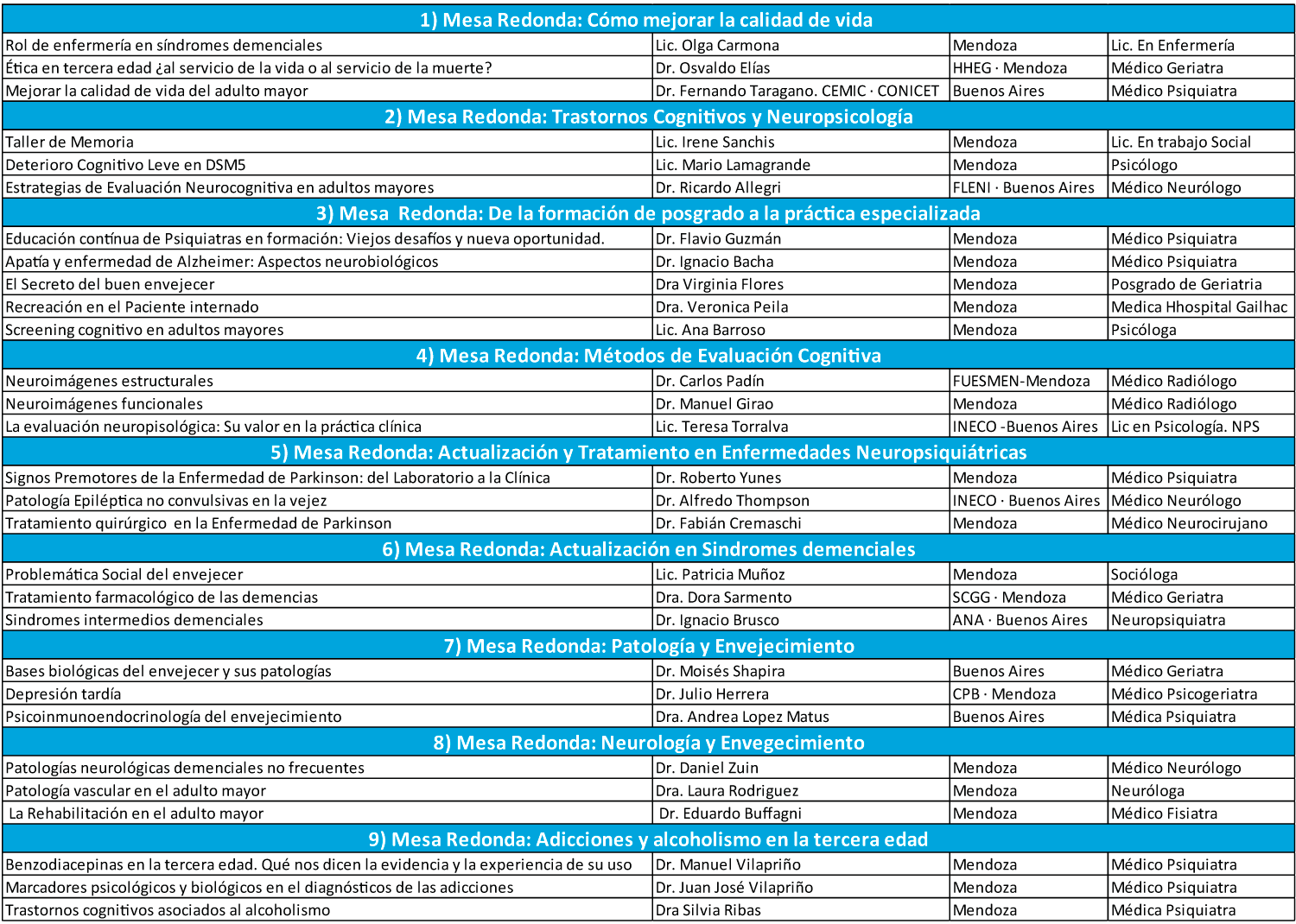 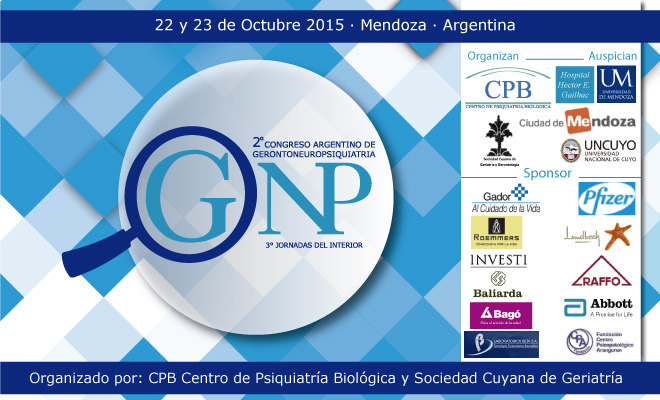 Información de Contacto:

Pedro Molina 249 · 1º Piso Oficina 2 · Ciudad · Mendoza · Argentina.
Teléfono: 0261 425 7254 | Fax: 0261 420 4624.
Correo electrónico: congreso2015@centrodepsiquiatriabiologica.com
Sitio Web: www.centrodepsiquiatriabiologica.com Mención de Autoridades y Comité Organizador:Presidente: Dr. Julio J Herrera MingorancePresidente honorífico: Dr. Ignacio Brusco (ANA. Buenos Aires)Secretaria Científica: Dra. Silvia CamurriComité Organizador:Dra. Dora Sarmento, Dra. Silvia Camurri, Dr. Luis Clavel, Dr. Agustín Agasso, Coordinador General: Lic.Gema Lara Lanteri,Protocolo: Rocío Herrera,Dr. Julio Herrera Gimenez.Organiza: CPB Centro de Psiquiatría Biológica y Sociedad Cuyana de Geriatría